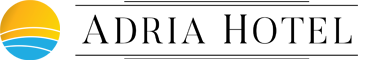 OSOBNE INFORMACIJE:  

IMEPREZIMEEMAILTELEFON
DATUM DOLASKA					DATUM ODLASKA

TIP SOBE:Jednokrevetna 370 kunaPuni pansion    ⃝  
Dvokrevetna  290 kunaPuni pansion       	 ⃝Trokrevetna 280 kuna	
Puni pansion      	 ⃝
* Sve cijene su po osobi po danu.  Boravišna pristojba nije u cijeni i iznosi 8 kuna po danu po osobi. 



PUNA IMENA:

Osoba 1 
Osoba 2Osoba 3Osoba 4
Molim ispunjenu kontakt formu poslati na mail: info@hoteladria.hr kontakt broj 023/203 780Rezervacija je potvrđena nakon što zaprimimo uplatu akontacije u iznosu od 300 kuna.Adriainvest Inženjering d.o.o.
ADRESA: Bednjanska 8 
BANKA: Addiko banka d.d.Zagreb
HR – 10 000 Zagreb
SWIFT: HAABHR22
IBAN : HR 5325000091101022923

Pitanje:

ADRIAINVEST INŽENJERING d.o.o.,Podružnica Biograd n/M, Augusta Šenoe 42, 23210 Biograd n/M, 
OIB: 55697816159, tel: 00385 (0) 23203780, fax: 00385 (0) 23203778, E-mail: sales@hoteladria.hr, www.hoteladria.hr
